Неспецифическая профилактика клещевого вирусного энцефалита (КВЭ)Неспецифическая профилактика КВЭ направлена на предотвращение присасывания клещей-переносчиков к людям.Средства неспецифической профилактики:- проведение расчистки и благоустройства территорий,- акарицидные и дератизационные обработки лесопарковых зон, кладбищ, зон массового отдыха, коллективных садов, закрытых оздоровительных учреждений,- индивидуальная защита людей от нападения клещей (специальная одежда, периодические само- и взаимоосмотры, применение специальных противоклещевых средств для индивидуальной защиты).Мероприятия по неспецифической профилактике КВЭ:- индивидуальная (личная) защита людей;- уничтожение клещей (противоклещевые мероприятия) в природных биотопах с помощью акарицидных средств;- экологически безопасное преобразование окружающей среды;- истребление мышевидных грызунов (дератизационные мероприятия).Индивидуальная (личная) защита людей:Соблюдение правил поведения на опасной в отношении клещей территории:- проводить само- и взаимоосмотры каждые 10 - 15 минут для обнаружения клещей;- не садиться и не ложиться на траву;- стоянки и ночевки в лесу устраивать на участках, лишенных травяной растительности, или в сухих сосновых лесах на песчаных почвах;- после возвращения из леса или перед ночевкой снять одежду, тщательно осмотреть тело и одежду;-не заносить в помещение свежесорванные растения, верхнюю одежду и другие предметы, на которых могут оказаться клещи;-осматривать собак и других животных для обнаружения и удаления с них прицепившихся и присосавшихся клещей).Ношение специальной одежды, при отсутствии специальной одежды одеваться таким образом, чтобы облегчить быстрый осмотр для обнаружения клещей:- носить однотонную и светлую одежду;-брюки заправлять в сапоги, гольфы или носки с плотной резинкой, верхнюю часть одежды - в брюки;-манжеты рукавов должны плотно прилегать к руке;- ворот рубашки и брюки должны не иметь застежки или иметь плотную застежку, под которую не может проползти клещ;-на голову надевать капюшон, пришитый к рубашке, куртке, или заправлять волосы под косынку, шапку.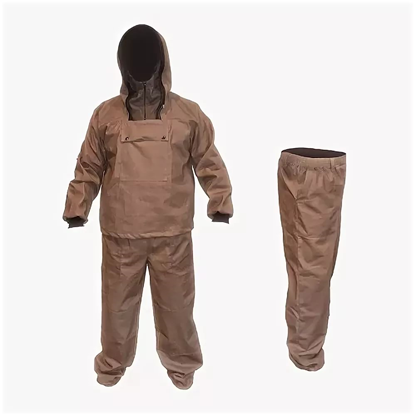 Применение специальных химических средств индивидуальной защиты от клещей: акарицидных средств (предназначены для обработки верхней одежды, применение на кожу недопустимо) и репеллентных средств (предназначены для обработки верхней одежды, применение на кожу возможно для защиты от кровососущих двукрылых). Применять средства необходимо в соответствии с прилагаемой инструкцией.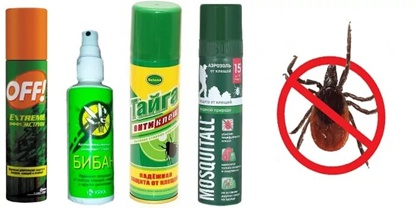 Будьте бдительны!19.04.2019Постановление Главного государственного санитарного врача РФ от 07.03.2008 N 19 (ред. от 20.12.2013) «Об утверждении санитарно-эпидемиологических правил СП 3.1.3.2352-08» (вместе с «СП 3.1.3.2352-08. Профилактика клещевого вирусного энцефалита. Санитарно-эпидемиологические правила») (Зарегистрировано в Минюсте России 01.04.2008 N 11446)#ПРОФИЛАКТИКАЗАБОЛЕВАНИЙ